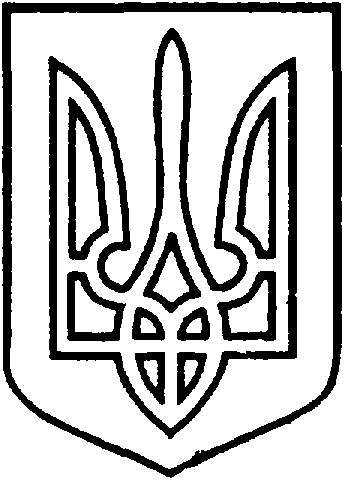 СЄВЄРОДОНЕЦЬКА МІСЬКА ВІЙСЬКОВО-ЦИВІЛЬНА АДМІНІСТРАЦІЯ  СЄВЄРОДОНЕЦЬКОГО РАЙОНУ  ЛУГАНСЬКОЇ  ОБЛАСТІРОЗПОРЯДЖЕННЯкерівника Сєвєродонецької міської  військово-цивільної адміністрації05 листопада  2021 року                                                                          № 2213Про створення комісії з проведення інвентаризації водних об’єктів та гідротехнічних споруд З метою забезпечення виконання завдання, передбаченого пунктом 5 Рішення Ради національної безпеки і оборони України від 15.04.2021 «Про заходи державної регіональної політики на підтримку децентралізації влади», введеного в дію Указом Президента України від 29.04.2021 № 180/2021, на виконання пункту 3 протокольного рішення № 1/21 за підсумками засідання регіональної комісії з інвентаризації водних об’єктів, лісових ресурсів, об’єктів державної та комунальної власності, що знаходяться в межах області, керуючись пунктами 2, 12, 27, 43 частини першої статті 4 Закону України «Про військово–цивільні адміністрації», статтею 10 Водного кодексу Українизобов'язую:1. Створити комісію з проведення інвентаризації водних об’єктів та гідротехнічних споруд, розташованих в межах Сєвєродонецької міської територіальної громади у наступному складі:	Голова комісії: Кузьмінов Олег Юрійович – заступник керівника Сєвєродонецької міської військово-цивільної адміністрації Сєвєродонецького району Луганської області;	Заступник голови комісії: Куций Тарас Петрович – начальник управління землеустрою, містобудування та архітектури Сєвєродонецької  міської військово-цивільної адміністрації Сєвєродонецького району Луганської області;	Члени комісії: 	Євстратенкова Ірина Миколаївна – начальник відділу земельних відносин управління землеустрою, містобудування та архітектури Сєвєродонецької  міської військово-цивільної адміністрації Сєвєродонецького району Луганської області;Пасічник Іван Олегович – заступник начальника земельних відносин управління землеустрою, містобудування та архітектури Сєвєродонецької  міської військово-цивільної адміністрації Сєвєродонецького району Луганської області;	Потанін Антон Віталійович - начальник відділу цивільного захисту, екологічної безпеки та охорони праці Сєвєродонецької  міської військово-цивільної адміністрації Сєвєродонецького району Луганської області;	Єремєєнко Олена Миколаївна – заступник начальника Фонду комунального майна Сєвєродонецької міської військово-цивільної адміністрації Сєвєродонецького району Луганської області.	Старости відповідного старостинського округу – відповідно до місця розташування водного об’єкту та гідротехнічної споруди.2. Забезпечення організації роботи вищезазначеної комісії покласти на управління землеустрою, містобудування та архітектури Сєвєродонецької  міської військово-цивільної адміністрації Сєвєродонецького району Луганської області.3. Дане розпорядження підлягає оприлюдненню. 4. Контроль за виконанням цього розпорядження покласти на заступника керівника Сєвєродонецької міської військово-цивільної адміністрації  Олега Кузьмінова.Керівник Сєвєродонецької міськоївійськово-цивільної адміністрації  		                Олександр СТРЮК